09.09.2020                                                                                       №12АДМИНИСТРАЦИЯ   ПИНЧУГСКОГО СЕЛЬСОВЕТАБОГУЧАНСКОГО РАЙОНА
 КРАСНОЯРСКОГО КРАЯП О С Т А Н О В Л Е Н И Е09.09.2020                                        п. Пинчуга                                      №45 -П                                                                                                                                                                                              «Об утверждении порядка предоставления муниципальных гарантий по инвестиционным проектам за счет средств местного бюджета»                 На основании Бюджетного кодекса Российской Федерации, пункта 2 статьи 19 Федерального закона от 25 февраля 1999 года № 39-ФЗ «Об инвестиционной деятельности в Российской Федерации, осуществляемой в форме капитальных вложений»,   руководствуясь   статьей 37 Устава Пинчугского сельсовета, администрация   Пинчугского сельсовета постановляет:        1.    Утвердить Порядок предоставления муниципальных гарантий по инвестиционным проектам за счет средств местного бюджета согласно Приложению.        2.  Постановление вступает в силу в день, следующий за днем опубликования в газете «Пинчугский вестник» и подлежит размещению на официальном сайте  муниципального образования Пинчугский сельсовет.     3. Контроль за выполнением настоящего постановления оставляю за собой.  Глава Пинчугского сельсовета                                                  А.В. Логинов   Приложение кпостановлению Администрации Пинчугского сельсовета от  09.09.2020 года №45-П  
ПОРЯДОК
ПРЕДОСТАВЛЕНИЯ МУНИЦИПАЛЬНЫХ ГАРАНТИЙ ПО ИНВЕСТИЦИОННЫМ ПРОЕКТАМ  ЗА СЧЕТ СРЕДСТВ МНСТНОГО БЮДЖЕТА1. Настоящий Порядок определяет условия и порядок предоставления муниципальных гарантий  по инвестиционным проектам за счет средств местного бюджета на территории Пинчугского сельсовета м  юридическим лицам (далее - Принципал) для обеспечения исполнения их обязательств перед третьими лицами (далее - Бенефициар), учета выданных муниципальных гарантий и контроля за исполнением Принципалом своих обязательств перед Бенефициаром и перед Гарантом.2. В соответствии с действующим бюджетным законодательством участниками данных правоотношений являются: -    Гарант – лицо, которое предоставляет гарантию (в данном случае – это муниципальное образование); -    Принципал – лицо, чьи обязательства перед бенефициаром обеспечиваются гарантией; -    Бенефициар – лицо, чьи права по отношению к принципалу обеспечиваются гарантией.3. Под муниципальной гарантией для целей настоящего Порядка понимается вид долгового обязательства, в силу которого Гарант обязан при наступлении предусмотренного в гарантии события (гарантийного случая) уплатить бенефициару, по его письменному требованию определенную в обязательстве денежную сумму за счет средств местного бюджета  Шиверского сельсовета в соответствии с условиями даваемого Гарантом обязательства отвечать за Принципалом его обязательств перед Бенефициаром.4. Гарантом от имени  Пинчугского сельсовета выступает  администрация Пинчугского сельсовета5. Обязательство Гаранта перед Бенефициаром ограничивается уплатой суммы, на которую выдана муниципальная гарантия. Сумма гарантийного обязательства может обеспечивать обязательства лица, по исполнению обязательств которого выдается муниципальная гарантия, как в полном объеме (сумма основного долга, проценты за пользование привлеченными средствами, штрафные санкции), так и частично (сумма основного долга и проценты за пользование привлеченными средствами либо сумма основного долга).6. По предоставленной муниципальной гарантии Гарант несет субсидиарную или солидарную ответственность по обеспеченному им обязательству Принципала.7. Муниципальные гарантии предоставляются с правом предъявления Гарантом регрессных требований к получателю гарантии в полном объеме и в порядке, предусмотренном Гражданским кодексом Российской Федерации, в случае неисполнения своих обязательств последним перед третьими лицами.8. Срок муниципальной гарантии определяется сроком исполнения гарантийных обязательств.9. Муниципальная гарантия может обеспечивать:- надлежащее исполнение Принципалом его обязательства перед Бенефициаром (основного обязательства);- возмещение ущерба, образовавшегося при наступлении гарантийного случая некоммерческого характера.Муниципальная гарантия может предоставляться для обеспечения как уже возникших обязательств, так и обязательств, которые возникнут в будущем.10. Условия муниципальной гарантии не могут быть изменены Гарантом без согласия Бенефициара.11.Принадлежащее Бенефициару по муниципальной гарантии право требования к Гаранту не может быть передано другому лицу, если в гарантии не предусмотрено иное.12. Гарант имеет право отозвать муниципальную гарантию только по основаниям, указанным в гарантии.13. Письменная форма муниципальной гарантии является обязательной. Несоблюдение письменной формы муниципальной гарантии влечет ее недействительность (ничтожность).14. В муниципальной гарантии должны быть указаны:- наименование Гаранта и наименование органа, выдавшего гарантию от имени Гаранта;- обязательство, в обеспечение которого выдается гарантия;- объем обязательств Гаранта по гарантии и предельная сумма гарантии;- определение гарантийного случая;- наименование Принципала;- безотзывность гарантии или условия ее отзыва;- основания для выдачи гарантии;- вступление в силу (дата выдачи) гарантии;- срок действия гарантии;- порядок исполнения Гарантом обязательств по гарантии;- порядок и условия сокращения предельной суммы гарантии при исполнении гарантии и (или) исполнении обязательств Принципала, обеспеченных гарантией;- наличие или отсутствие права требования Гаранта к Принципалу о возмещении сумм, уплаченных Гарантом Бенефициару по муниципальной гарантии (регрессное требование Гаранта к Принципалу, регресс);- иные условия гарантии, а также сведения, определенные Бюджетным кодексом Российской Федерации, правовыми актами Гаранта, актами органа, выдающего гарантию от имени Гаранта.15. Вступление в силу муниципальной гарантии   определяется календарной датой или наступлением события (условия), которое может произойти в будущем. Срок действия муниципальной гарантии определяется условиями гарантии.16. Требование Бенефициара об уплате денежной суммы по муниципальной гарантии должно быть представлено Гаранту в письменной форме с приложением указанных в гарантии документов.17. По получении требования Бенефициара Гарант должен уведомить об этом Принципала и передать ему копии требования со всеми относящимися к нему документами.Гарант должен рассмотреть требование Бенефициара с приложенными к нему документами в срок, определенный в гарантии, чтобы установить, соответствуют ли это требование и приложенные к нему документы условиям гарантии.18. Требование Бенефициара признается необоснованным и Гарант отказывает бенефициару в удовлетворении его требования в следующих случаях:- требование предъявлено Гаранту по окончании определенного в гарантии срока;- требование или приложенные к нему документы не соответствуют условиям гарантии;- Бенефициар отказался принять надлежащее исполнение обязательств Принципала, предложенное Принципалом или третьими лицами. Гарант должен уведомить Бенефициара об отказе удовлетворить его требование.Гарант вправе выдвигать против требования Бенефициара возражения, которые мог бы представить Принципал, если иное не вытекает из условий гарантии. Гарант не теряет право на эти возражения даже в том случае, если Принципал от них отказался или признал свой долг. В случае признания требования Бенефициара обоснованным Гарант обязан исполнить обязательство по гарантии в срок, установленный в гарантии.19. Предусмотренное муниципальной гарантией обязательство Гаранта перед Бенефициаром ограничивается уплатой суммы не исполненных на момент предъявления требования Бенефициара обязательств Принципала, обеспеченных гарантией, но не более суммы, на которую выдана гарантия.20. Обязательство Гаранта перед Бенефициаром по муниципальной гарантии прекращается:- уплатой Гарантом Бенефициару суммы, определенной гарантией;- истечением определенного в гарантии срока, на который она выдана;- в случае исполнения в полном объеме Принципалом или третьими лицами обязательств Принципала, обеспеченных гарантией;- вследствие отказа Бенефициара от своих прав по гарантии путем возвращения ее Гаранту или письменного заявления об освобождении Гаранта от его обязательств;- если обязательство Принципала, в обеспечение которого предоставлена гарантия, не возникло;- в иных случаях, установленных гарантией.Удержание Бенефициаром гарантии после прекращения обязательств Гаранта по ней не сохраняет за Бенефициаром каких-либо прав по этой гарантии. Гарант, которому стало известно о прекращении гарантии, должен уведомить об этом Принципала.21. Если исполнение Гарантом муниципальной гарантии ведет к возникновению права регрессного требования Гаранта к Принципалу либо обусловлено уступкой Гаранту прав требования Бенефициара к Принципалу, исполнение таких гарантий учитывается в источниках финансирования дефицита местного бюджета. Если исполнение Гарантом по муниципальной гарантии не ведет к возникновению права регрессного требования Гаранта к Принципалу и не обусловлено уступкой Гаранту прав требования Бенефициара к Принципалу, исполнение таких гарантий подлежит отражению в составе расходов местного бюджета.22. Средства, полученные Гарантом в счет возмещения Гаранту в порядке регресса сумм, уплаченных Гарантом во исполнение (частичное исполнение) обязательств по гарантии, а также в счет исполнения обязательств, права требования, по которым перешли от Бенефициара к Гаранту, отражаются как возврат бюджетных кредитов.23. Договор о предоставлении муниципальной гарантии в обеспечение исполнения обязательств, по которым невозможно установить Бенефициара в момент предоставления гарантии или Бенефициарами является неопределенный круг лиц, заключается с Принципалом, и получателем (держателем) такой гарантии является Принципал.24. Договором о предоставлении гарантии и гарантией  должно быть предусмотрено, что требование об уплате денежной суммы по гарантии (требование об исполнении гарантии) предъявляется к Гаранту Принципалом.25. Договором о предоставлении гарантии и гарантией  должны быть установлены порядок и срок принятия Бенефициаром (бенефициарами) гарантии. Срок, установленный для ответа Бенефициара (бенефициаров) о принятии гарантии, включается в срок действия гарантии.26. Если со стороны Бенефициара (бенефициаров) в установленный срок не были предприняты действия, необходимые для принятия гарантии, гарантия считается не предоставленной и подлежит возврату Гаранту.27. Удержание Принципалом гарантии в случае, установленном пунктом 24 настоящего Положения, а также в случае прекращения обязательств Гаранта по ней не сохраняет за Принципалом или Бенефициаром (бенефициарами) каких-либо прав по дальнейшему использованию этой гарантии.28. К гарантиям, предоставляемым в обеспечение исполнения обязательств, по которым невозможно установить Бенефициара в момент предоставления гарантии или Бенефициарами является неопределенный круг лиц, применяются нормы Бюджетного кодекса, если иное не вытекает из   особенностей и существа данного вида гарантии.29. Предоставление муниципальной гарантии осуществляется в соответствии с решением Совета депутатов о бюджете на очередной финансовый год, а также договором о предоставлении муниципальной гарантии при условии:- проведения анализа финансового состояния Принципала;- предоставления Принципалом соответствующего требованиям статьи 93.2 Бюджетного кодекса Российской Федерации и гражданского законодательства Российской Федерации обеспечения исполнения обязательств Принципала по удовлетворению регрессного требования к Принципалу в связи с исполнением в полном объеме или в какой-либо части гарантии;- отсутствия у Принципала, его поручителей (гарантов) просроченной задолженности по денежным обязательствам перед Российской Федерацией,  Красноярским краем,  Богучанским районом,  Пинчугским сельсоветом, по обязательным платежам в бюджетную систему Российской Федерации, а также неурегулированных обязательств по муниципальным гарантиям, ранее предоставленным поселением.30.  Администрация сельсовета осуществляет проверку соблюдения Принципалом условий, предусмотренных пунктом 27 настоящего Положения, визирует проект договора муниципальной гарантии или в течение 45 календарных дней готовит обоснованный отказ в выдаче муниципальной гарантии.31. При предоставлении муниципальной гарантии для обеспечения обязательств по возмещению ущерба, образовавшегося при наступлении гарантийного случая некоммерческого характера, а также муниципальной гарантии без права регрессного требования гаранта к Принципалу анализ финансового состояния Принципала может не проводиться. При предоставлении указанных гарантий обеспечение исполнения обязательств Принципала перед Гарантом, которые могут возникнуть в связи с предъявлением Гарантом регрессных требований к Принципалу, не требуется.32. Предоставление муниципальной гарантии, а также заключение договора о предоставлении муниципальной гарантии осуществляется после представления Принципалом в орган, осуществляющий предоставление муниципальных гарантий, документов согласно перечню установленным Гарантом. 33.  Администрация сельсовета в целях предоставления и исполнения муниципальных гарантий, а также ведения аналитического учета обязательств Принципала, его поручителей (гарантов) и иных лиц в связи с предоставлением и исполнением муниципальных гарантий вправе воспользоваться услугами агента, назначаемого администрацией  сельсовета.34. Администрация  сельсовета заключает договоры о предоставлении муниципальных гарантий, об обеспечении исполнения Принципалом его возможных будущих обязательств по возмещению Гаранту в порядке регресса сумм, уплаченных Гарантом во исполнение (частичное исполнение) обязательств по гарантии, и выдает муниципальные гарантии.35. Порядок и сроки возмещения Принципалом Гаранту в порядке регресса сумм, уплаченных Гарантом во исполнение (частичное исполнение) обязательств по гарантии, определяются договором между Гарантом и Принципалом. При отсутствии соглашения сторон по этим вопросам удовлетворение регрессного требования Гаранта к Принципалу осуществляется в порядке и сроки, указанные в требовании Гаранта.36. Общая сумма обязательств, вытекающих из муниципальных гарантий в валюте Российской Федерации, а также муниципальных гарантий в иностранной валюте, предоставленных в соответствии с пунктом 2 статьи104 Бюджетного кодекса Российской Федерации, включается в состав муниципального долга как вид долгового обязательства.37. Предоставление и исполнение муниципальной гарантии подлежит отражению в муниципальной долговой книге. Администрация сельсовета ведет учет выданных гарантий, исполнения обязательств Принципала, обеспеченных гарантиями, а также учет осуществления Гарантом платежей по выданным гарантиям.38. Программа муниципальных гарантий в валюте Российской Федерации представляет собой перечень предоставляемых муниципальных гарантий в валюте Российской Федерации на очередной финансовый год с указанием:- общего объема гарантий;- направления (цели) гарантирования с указанием объема гарантий по каждому направлению (цели);- наличия или отсутствия права регрессного требования Гаранта к Принципалу, а также иных условий предоставления и исполнения гарантий;- общего объема бюджетных ассигнований, которые должны быть предусмотрены в очередном финансовом году на исполнение гарантий по возможным гарантийным случаям.39. В программе муниципальных гарантий в валюте Российской Федерации должно быть отдельно предусмотрено каждое направление (цель) гарантирования с указанием категорий и (или) наименований принципалов, объем которых превышает 100 тысяч рублей. Указанные гарантии подлежат реализации только при условии их утверждения в составе программы муниципальных гарантий в валюте Российской Федерации.40. Программа муниципальных гарантий является приложением к решению Пинчугского сельского  Совета депутатов   о местном бюджете на очередной финансовый год.АДМИНИСТРАЦИЯ ПИНЧУГСКОГО СЕЛЬСОВЕТАБОГУЧАНСКОГО РАЙОНА
 КРАСНОЯРСКОГО КРАЯП О С Т А Н О В Л Е Н И Е    09.09.2020                                    п. Пинчуга                                      №46-П                                                                                                                                                                                                                                                                                       Об утверждении административного регламента предоставления муниципальной услуги  «Оказание поддержки субъектам инвестиционной деятельности в реализации инвестиционных проектов на территории  Пинчугского сельсовета» 	В соответствии с Федеральным законом от 27.07.2010 №210-ФЗ «Об организации предоставления государственных и муниципальных услуг», Федеральным законом от 25.02.1999 №39-ФЗ «Об инвестиционной деятельности в Российской Федерации, осуществляемой в форме капитальных вложений», Федеральным законом от 06.10.2003 № 131-ФЗ  «Об  общих принципах организации местного самоуправления в Российской Федерации», руководствуясь   статьей 37 Устава Пинчугского сельсовета, постановляю: 	1. Утвердить административный регламент предоставления муниципальной услуги «Оказание поддержки субъектам инвестиционной деятельности в реализации инвестиционных проектов на территории  Пинчугского сельсовета»         2. Постановление вступает в силу в день, следующий за днем опубликования в газете «Пинчугский вестник» и подлежит размещению на официальном сайте  муниципального образования Пинчугский сельсовет.           3. Контроль за исполнением настоящего постановления оставляю за собой.Глава Пинчугского сельсовета                                              А.В. Логинов   Приложение кпостановлению Администрации Пинчугского сельсовета от  09.09.2020 года №46-П АДМИНИСТРАТИВНЫЙ РЕГЛАМЕНТ предоставления муниципальной услуги «Оказание поддержки субъектам инвестиционной деятельности в реализации инвестиционных проектов на территории  Пинчугского сельсовета» 1. ОБЩИЕ ПОЛОЖЕНИЯ1.1. Предметом регулирования административного регламента предоставления муниципальной услуги «Оказание поддержки субъектам инвестиционной деятельности в реализации инвестиционных проектов на территории  Пинчугского » (далее - административный регламент) являются отношения, возникающие между администрацией  Пинчугского сельсовета, и субъектами инвестиционной деятельности (юридическими лицами, предпринимателями и физическими лицами) (далее – заявитель, инициатор проекта) при предоставлении муниципальной услуги по оказанию поддержки субъектам инвестиционной деятельности в реализации инвестиционных проектов на территории  Пинчугского сельсовета. 1.2 . Заявителями при предоставлении муниципальной  услуги являются юридические лица,  индивидуальные предприниматели и физические лица, обратившиеся за поддержкой по вопросам реализации инвестиционного проекта на территории  Пинчугского сельсовета в администрацию  Пинчугского сельсовета с обращением (инвестиционным намерением), выраженным в письменной или электронной форме.Субъекты инвестиционной деятельности определены требованиями, установленными Федеральным законом от 25.02.1999 №39-ФЗ «Об инвестиционной деятельности в Российской Федерации, осуществляемой в форме капитальных вложений».1.3. От имени заявителей в целях получения муниципальной услуги могут выступать лица, имеющие такое право в соответствии с законодательством Российской Федерации, либо в силу наделения их заявителями в порядке, установленном законодательством Российской Федерации, соответствующими полномочиями. 1.4. Муниципальная услуга предоставляется администрацией Пинчугского сельсовета (далее- Администрация) по письменному заявлению. 1.5.  Администрация сельсовета располагается по адресу: 663441 Красноярский край, Богучанский район, поселок Пинчуга, ул.Ангарская,2А,  .1.6. График работы специалистов  администрации сельсовета: понедельник – пятница с 9:00 до 17:00, перерыв на обед с 13:00 до 14:00, выходные дни – суббота, воскресенье. 1.7. Информацию о месте нахождения и графике работы  администрации сельсовета можно получить по телефону 8-39162-25-191, на официальном сайте администрации  сельсовета:Pinchuga.ru   Адрес электронной почты  администрации сельсовета:    pinchcc_2011@mail.ru1.8. Для получения информации по вопросам предоставления услуги заявитель вправе обратиться в  администрацию сельсовета в устной форме, письменной форме или  форме электронного документа. При устном обращении заявителя (лично или по телефону) специалист  администрации сельсовета дает устный ответ.При обращении в письменной форме или форме электронного документа ответ заявителю направляется в течение 30 дней со дня регистрации обращения.В любое время со дня приема документов заявитель имеет право на получение информации о ходе предоставления муниципальной   услуги.1.9. Информация, указанная в пунктах 1.3–1.6 настоящего Регламента, размещается на официальном сайте администрации сельсовета  и на информационных стендах, расположенных  в здании администрации сельсовета.II. СТАНДАРТ ПРЕДОСТАВЛЕНИЯ МУНИЦИПАЛЬНОЙ УСЛУГИ 2.1. «Оказание поддержки субъектам инвестиционной деятельности в реализации инвестиционных проектов на территории  Пинчугского сельсовета». 2.2.   Муниципальная услуга предоставляется:Администрацией Пинчугского сельсовета (далее- Администрация, администрация сельсовета) Должностные лица, ответственные за предоставление муниципальной услуги, определяются постановлением администрации сельсовета.2.3. Не допускается требовать от заявителя осуществления действий, в том числе согласований, необходимых для получения муниципальной услуги и связанных с обращением в иные органы и организации, не предусмотренных настоящим административным регламентом. 2.4. Результатом предоставления муниципальной услуги является:- заключение Соглашения о намерениях в сфере сотрудничества в реализации инвестиционного проекта на территории  Пинчугского сельсовета;- выдача  заявителю письменного уведомления об отказе в  предоставлении муниципальной услуги.2.5. Решение об оказании поддержки или об отказе в оказании поддержки субъектам инвестиционной деятельности в реализации инвестиционных проектов на территории Пинчугского сельсовета принимается главой Пинчугского сельсовета и оформляется в форме постановления. 2.6. Общий срок исполнения муниципальной услуги включает в себя совокупность сроков исполнения отдельных административных процедур.Сроки прохождения отдельных административных процедур предусмотрены в разделе 3 настоящего Административного регламента.  Днем обращения заявителя за предоставлением муниципальной услуги считается день приема и регистрации обращения (инвестиционного намерения). 2.7.Отношения, возникающие в связи с предоставлением муниципальной услуги, регулируются следующими нормативными правовыми актами:- Конституцией Российской Федерации;- Гражданским кодексом Российской Федерации;- Федеральным законом от 06.10. 2003 № 131-ФЗ «Об общих принципах организации местного самоуправления в Российской Федерации»; - Федеральным законом от 25.02.1999 № 39-ФЗ «Об инвестиционной деятельности в Российской Федерации, осуществляемой в форме капитальных вложений»; - Федеральным законом от 02.05.2006 № 59-ФЗ «О порядке рассмотрения обращений граждан Российской Федерации»- Уставом Пинчугского сельсовета.2.8. Исчерпывающий перечень документов, необходимых в соответствии с законодательными или иными нормативными правовыми актами для предоставления государственной или муниципальной услуги с разделением на документы и информацию, которые заявитель должен представить самостоятельно, и документы, которые заявитель вправе представить по собственной инициативе, так как они подлежат представлению в рамках межведомственного информационного взаимодействия2.8.1. Для оказания поддержки субъектам инвестиционной деятельности заявитель самостоятельно следующие документы:  - обращение (инвестиционное намерение);- письменное уведомление в свободной форме о выбранных для осмотра инвестиционных площадках;- нотариально заверенная копия учредительных документов организации - инвестора (для юридического лица),- нотариально заверенные копии документов о государственной регистрации организации (индивидуального предпринимателя) и о постановке на учет в налоговых органах;- подписанная руководителем организации (индивидуальным предпринимателем)  и удостоверенная печатью справка о наличии активов или предполагаемых источниках финансирования инвестиционного проекта;- презентацию инвестиционного проекта с изложением концепции инвестиционного проекта на бумажном или на электронном носителе; - подписанные руководителем организации - инвестора (индивидуальным предпринимателем - инвестором) и удостоверенные печатью организации копии бухгалтерской отчетности за предшествующий подаче заявки финансовый год и бухгалтерской отчетности за истекший период текущего финансового года с отметками налогового органа о принятии указанной отчетности; - в случае привлечения средств кредитных организаций инициатор проекта вправе представить письма кредитных организаций о поддержке проекта (при их наличии);- в случае наличия земельных участков для реализации инвестиционного проекта подписанные руководителем организации и удостоверенные печатью данной организации заверенные копии правоустанавливающих документов на земельные участки.2.8.2. Запрещено требовать от заявителя:- копии документов удостоверяющих личность заявителя или его представителя;- представления документов и информации или осуществления действий, представление или осуществление которых не предусмотрено нормативными правовыми актами, регулирующими отношения, возникающие в связи с предоставлением муниципальной услуги;- представления документов и информации, которые находятся в распоряжении органов, предоставляющих государственную услугу, иных государственных органов, органов местного самоуправления и организаций, в соответствии с нормативными правовыми актами Российской Федерации, нормативными правовыми актами  Красноярского края и муниципальными правовыми актами.2.8.3. Запрещается требовать от заявителя документы и информацию  или осуществления действий, предоставление или осуществление которых не предусмотрено нормативными правовыми актами, регулирующими отношения, возникающие в связи с предоставлением муниципальной услуги.2.9. Исчерпывающий перечень оснований для отказа в приеме документов, необходимых для предоставления муниципальной услуги.Основания для отказа в приеме документов отсутствуют.2.10.   Основанием для отказа в предоставлении муниципальной услуги  является непредставления документов, предусмотренных пунктами 2.8.1 настоящего Административного регламента.2.11. Размер платы, взимаемой с заявителя при предоставлении муниципальной услуги, и способы ее взиманияМуниципальная услуга предоставляется бесплатно.2.12. Максимальный срок ожидания в очереди при подаче запроса о предоставлении муниципальной услуги и при получении результата предоставления муниципальной услуг2.12.1. Максимальный срок ожидания в очереди при подаче запроса о предоставлении муниципальной услуги и при получении результата предоставления муниципальной услуги составляет не более 15 минут.2.12.2. Максимальный срок ожидания в очереди при подаче запроса о предоставлении услуги, предоставляемой организациями, участвующими в предоставлении муниципальной услуги, и при получении результата предоставления таких услуг устанавливается регламентом работы организаций, указанных в приложении № 3 к настоящему административному регламенту.2.13. Срок регистрации запроса заявителя о предоставлении муниципальной услуги2.13.1. Обращение (инвестиционное намерение) заявителя о предоставлении муниципальной услуги регистрируется в день обращения заявителя за предоставлением муниципальной услуги.2.14. Требования к помещениям, в которых предоставляется   муниципальная услуга, к залу ожидания, местам для заполнения запросов о предоставлении   муниципальной услуги, информационным стендам с образцами их заполнения и перечнем документов, необходимых для предоставления  муниципальной услуги, в том числе к обеспечению доступности для инвалидов указанных объектов в соответствии с законодательством Российской Федерации о социальной защите инвалидов2.14.1. Рабочие кабинеты администрации сельсовета должны соответствовать санитарно-эпидемиологическим правилам и нормативам. Помещения должны быть оборудованы противопожарной системой и средствами пожаротушения, средствами оповещения о возникновении чрезвычайной ситуации.2.14.2. Каждое рабочее место специалистов должно быть оборудовано персональным компьютером с возможностью доступа к необходимым информационным базам данных, печатающим и сканирующим устройствам, бумагой, расходными материалами, канцелярскими товарами в количестве, достаточном для предоставления муниципальной услуги. Места ожидания должны быть оборудованы стульями (кресельными секциями) и (или) скамьями (банкетками).  Количество мест ожидания определяется исходя из фактической нагрузки и возможностей для их размещения в здании, но не может составлять менее 3 мест.2.14.3. Требования к оформлению входа в здание:- здание должно быть оборудовано удобной лестницей с поручнями для свободного доступа заявителей в помещение;- центральный вход в здание должен быть оборудован информационной табличкой (вывеской), содержащей следующую информацию:- наименование администрации сельсовета;- режим работы;- вход и выход из здания оборудуются соответствующими указателями;- информационные таблички должны размещаться рядом с входом либо на двери входа так, чтобы их хорошо видели посетители; - фасад здания (строения) должен быть оборудован осветительными приборами; - на прилегающей территории к зданию, в котором осуществляется прием граждан, оборудуются места для парковки автотранспортных средств, из которых не менее 10% мест (но не менее 1 места) должны быть предназначены для парковки специальных автотранспортных средств инвалидов. Доступ заявителей к парковочным местам является бесплатным.2.14.4. Требования к местам для информирования, предназначенным для ознакомления заявителей с информационными материалами: оборудуются информационными стендами, которые должны быть максимально заметны, хорошо просматриваемы и функциональны (информационные стенды могут быть оборудованы карманами формата А4, в которых размещаются информационные листки).2.14.5. Требования к местам приема заявителей:а) кабинеты приема заявителей должны быть оборудованы информационными табличками с указанием:- номера кабинета;- фамилии, имени, отчества и должности специалиста, осуществляющего предоставление муниципальной услуги;- времени перерыва на обед;-  рабочее место должностного лица Администрации должно обеспечивать ему возможность свободного входа и выхода из помещения при необходимости;-  место для приема заявителя должно быть снабжено стулом, иметь место для письма и раскладки документов.2.14.6. В целях обеспечения конфиденциальности сведений о заявителе, одним должностным лицом одновременно ведется прием только одного заявителя. 2.14.7. В здании, в котором предоставляется муниципальная услуга, создаются условия для прохода инвалидов и маломобильных групп населения.Инвалидам в целях обеспечения доступности муниципальной услуги оказывается помощь в преодолении различных барьеров, мешающих в получении ими муниципальной услуги наравне с другими лицами. Глухонемым, инвалидам по зрению и другим лицам с ограниченными физическими возможностями при необходимости оказывается помощь по передвижению в помещениях и сопровождение.На стоянке должны быть предусмотрены места для парковки специальных транспортных средств инвалидов. За пользование парковочным местом плата не взимается.2.15. Показатели доступности и качества муниципальной услуги2.15.1. Показателем качества и доступности муниципальной услуги  является совокупность количественных и качественных параметров, позволяющая измерять, учитывать, контролировать и оценивать процесс и результат предоставления  муниципальной услуги.2.15.2. Показателем доступности является информационная открытость порядка и правил предоставления муниципальной услуги: - наличие административного регламента предоставления  муниципальной услуги; - наличие  информации об оказании муниципальной услуги в средствах массовой информации, общедоступных местах, на стендах в администрации. 2.15.3. Показателями качества предоставления муниципальной услуги являются:  - степень удовлетворенности граждан качеством и доступностью муниципальной услуги;- соответствие предоставляемой муниципальной услуги требованиям настоящего административного регламента;- соблюдение сроков предоставления муниципальной услуги;- количество обоснованных жалоб;- регистрация, учет и анализ жалоб и обращений  в администрации сельсовета.         III. СОСТАВ, ПОСЛЕДОВАТЕЛЬНОСТЬ И СРОКИ ВЫПОЛНЕНИЯ АДМИНИСТРАТИВНЫХ ПРОЦЕДУР, ТРЕБОВАНИЯ К ПОРЯДКУ ИХ ВЫПОЛНЕНИЯ  В ТОМ ЧИСЛЕОСОБЕННОСТИ ВЫПОЛНЕНИЯ АДМИНИСТРАТИВНЫХ ПРОЦЕДУР (ДЕЙСТВИЙ) В ЭЛЕКТРОННОМЙ ФОРМЕ, А ТАКЖЕ ОСОБЕННОСТИ ВЫПОЛНЕНИЯ АДМИНИСТРАТИВНЫХ ПРОЦЕДУР В МНОГОФУНКЦИОНАЛЬНЫХ ЦЕНТРАХ  3.1. Исчерпывающий перечень административных процедурОрганизация предоставления муниципальной услуги включает в себя следующие административные процедуры:прием обращения (инвестиционного намерения), поступившего в администрацию от заявителя;принятие решения  главой Пинчугского сельсовета о целесообразности реализации инвестиционного проекта  с определением  сфере деятельности, в которой  будет реализовываться инвестиционный проект;  3) подбор инвестиционных площадок, пригодных для размещения инвестиционного проекта; 4) прием от заявителя  комплекта документов, предусмотренных п. 2.8.1 настоящего административного регламента (в случае выбора инвестиционной площадки) и проекта Соглашения о намерениях в сфере сотрудничества в реализации инвестиционного проекта на территории  Пинчугского сельсовета;5) заключение Соглашения о намерениях в сфере сотрудничества в реализации инвестиционного проекта на территории  Пинчугского сельсовета. Последовательность предоставления муниципальной услуги отражена в блок-схеме, представленной в приложении № 3 к настоящему административному регламенту.3.2. Прием  обращения (инвестиционного намерения), поступившего в  администрацию сельсовета3.2.1. Основанием для начала административной процедуры является письменное обращение или инвестиционное намерение заявителя непосредственно в администрацию  сельсовета с целью реализации  инвестиционного проекта на территории  Пинчугского сельсовета.Срок предоставления муниципальной услуги начинается исчисляться:с момента поступления обращения (инвестиционного намерения) непосредственного в администрацию.Регистрация обращения (инвестиционного намерения) в  администрацию сельсовета осуществляется в соответствии с регламентом  администрации сельсовета.3.2.2.Заявление в форме электронного документа представляется путем заполнения формы запроса, размещенной на официальном сайте администрации в сети Интернет или путем заполнения формы запроса через личный кабинет на Едином портале государственных и муниципальных услуг (функций) и (или) Портале государственных и муниципальных услуг  Красноярского края.Заявление в форме электронного документа подписывается заявителем с использованием простой электронной подписи.К заявлению в форме электронного документа прилагается копия документа, удостоверяющего личность представителя заявителя, если заявление представляется представителем заявителя в виде электронного образа такого документа.В случае представления заявления в форме электронного документа представителем заявителя, действующим на основании доверенности, к заявлению в форме электронного документа также прилагается доверенность в виде электронного образа такого документа.Электронные документы (электронные образы документов), прилагаемые к заявлению, в том числе доверенности, направляются в виде файлов в форматах PDF, TIF.Качество предоставляемых электронных документов (электронных образов документов) в форматах PDF, TIF должно позволять в полном объеме прочитать текст документа и распознать реквизиты документа3.2.3.Специалист администрации сельсовета, ответственный за прием документов:3.2.3.1. Устанавливает личность заявителя либо полномочия представителя;3.2.3.2. Выявляет предмет обращения (информационная, консультационная, имущественная, финансовая поддержка);3.2.3.3. Проводит первичную проверку заполненного обращения (инвестиционного намерения).3.2.3.4. Проверяет соблюдение следующих требований:текст обращения (инвестиционного намерения) написан разборчиво;текст обращения (инвестиционного намерения) не исполнены карандашом.3.2.3.5. При отсутствии у заявителя заполненного обращения (инвестиционного намерения) или неправильном его оформлении, оказывает помощь в написании заявления.3.2.3.6. Результат административной процедуры - прием обращения (инвестиционного намерения) в установленном порядке.3.2.3.7. Время выполнения административной процедуры по приему заявления не должно превышать 15 (пятнадцати) минут.3.3. Принятие решения о реализации инвестиционного проекта и определение ответственного специалиста администрации сельсовета, осуществляющего полномочия в сфере деятельности, в которой реализуется инвестиционный проект3.3.1. Основанием для начала исполнения административной процедуры по  принятию решения о реализации инвестиционного проекта и определения ответственного специалиста  администрации сельсовета, осуществляющего полномочия в сфере деятельности, в которой реализуется инвестиционный проект, является поступившее инвестиционное намерение  в администрацию сельсовета. 3.3.2.  Глава сельсовета принимает решение о целесообразности реализации инвестиционного проекта на территории  Пинчугского сельсовета, а в случае вынесения положительного решения, назначает ответственный специалиста администрации сельсовета, осуществляющего полномочия в сфере деятельности, в которой реализуется инвестиционный проект.3.3.3. Результат административной процедуры – принятие решения в форме постановления  для дальнейшего предоставления муниципальной услуги.3.3.4. Время выполнения административной процедуры не должно превышать 3 (три) рабочих дня.3.4. Подбор инвестиционных площадок, пригодных для размещения инвестиционного проекта 3.4.1. Основанием для начала исполнения административной процедуры по подбору инвестиционных площадок для инвестиционного проекта является инвестиционное намерение заявителя.3.4.2. Специалист администрации сельсовета производит анализ имеющихся свободных инвестиционных площадок в границах  Пинчугского сельсовета и осуществляет подбор площадки, которая отвечает всем требованиям инициатора проекта.3.4.3. Результат административной процедуры - формирование перечня инвестиционных площадок, подходящих для реализации инвестиционного проекта. 3.4.4. Время выполнения административной процедуры по подбору инвестиционных площадок, пригодных для размещения инвестиционного проекта не должно превышать 10 (десяти) рабочих дней.3.5. Прием от заявителя  комплекта документов, предусмотренных п. 2.8.1 настоящего административного регламента (в случае выбора инвестиционной площадки) и проекта Соглашения о намерениях в сфере сотрудничества в реализации инвестиционного проекта на территории  Пинчугского сельсовета 3.5.1. Основанием для начала исполнения административной процедуры по приему от заявителя  комплекта документов, предусмотренных п. 2.8.1 настоящего административного регламента (в случае выбора инвестиционной площадки) и проекта Соглашения о намерениях в сфере сотрудничества в реализации инвестиционного проекта на территории  Пинчугского сельсовета является инвестиционное намерение инициатора проект.3.5.2. Специалист администрации сельсовета производит прием комплекта документов, предусмотренного п. 2.8.1 настоящего регламента и проекта Соглашения о намерениях в сфере сотрудничества в реализации инвестиционного проекта на территории  Пинчугского сельсовета в течение 5 рабочих дней с момента выбора инвестиционной площадки, пригодной для размещения инвестиционного проекта.3.5.3. Результат административной процедуры – формирование полного пакета документов по планируемому к реализации инвестиционному проекту.3.5.4 Время выполнения административной процедуры по принятию от инициатора проекта  комплекта документов, предусмотренных п. 2.8.1 настоящего административного регламента (в случае выбора инвестиционной площадки) и проекта Соглашения о намерениях в сфере сотрудничества в реализации инвестиционного проекта на территории  Пинчугского сельсовета не должно превышать 30 (тридцати) минут.3.6. Заключение Соглашения о намерениях в сфере сотрудничества в реализации инвестиционного проекта на территории  Пинчугского сельсовета 3.6.1. Основанием для заключения Соглашения о намерениях в сфере сотрудничества в реализации инвестиционного проекта на территории  Пинчугского сельсовета является комплект документов, предусмотренный п. 2.8.1 настоящего административного регламента и проект Соглашения.3.6.2. Администрация рассматривает проект Соглашения с приложенным пакетом документов и, в случае отсутствия разногласий, направляет подписанный со стороны администрации  сельсовета экземпляр проекта Соглашения заявителю.3.6.3. Результат административной процедуры – подписание Соглашения  о намерениях в сфере сотрудничества в реализации инвестиционного проекта на территории  Пинчугского сельсовета .3.6.4. Время выполнения административной процедуры по заключению Соглашения о намерениях в сфере сотрудничества в реализации инвестиционного проекта на территории  Пинчугского сельсовета не должно превышать 5 (пяти) рабочих дней.3.7.  Принятие решения о предоставлении муниципальной услуги администрацией сельсовета либо об отказе в предоставлении муниципальной услуги.3.7.1. Основанием для начала исполнения административной процедуры по принятию решения о предоставлении муниципальной услуги или об отказе в предоставлении муниципальной услуги является инвестиционное намерение, решение  главы сельсовета и комплект документов, предусмотренный п. 2.8.1 настоящего Административного регламента.3.7.2. Решение об отказе в предоставлении муниципальной услуги принимается при наличии оснований, указанных в пункте 2.10. настоящего административного регламента.3.7.3. Администрация сельсовета в письменной форме уведомляет инициатора проекта о принятом решении.3.7.4. Результат административной процедуры – письменное уведомление инициатора проекта о принятом решении в отношении планируемого к реализации инвестиционного проекта.3.7.5. Время выполнения административной процедуры не должно превышать 3 (трех) рабочих дней.3.8. Предоставление данной услуги в многофункциональных центрах не предусмотреноIV. ФОРМЫ КОНТРОЛЯ ЗА ИСПОЛНЕНИЕМ АДМИНИСТРАТИВНОГО РЕГЛАМЕНТА4.1. В целях неукоснительного соблюдения должностными лицами  администрации сельсовета требований настоящего Регламента в администрации сельсовета осуществляется текущий контроль за его соблюдением.4.2. Текущий контроль за соблюдением требований настоящего Регламента осуществляется заместителем главы сельсовета. 4.3. На основании  распоряжения главы сельсовета осуществляются плановые и внеплановые проверки соблюдения сотрудниками администрации сельсовета требований настоящего Регламента. Плановые проверки осуществляются не реже одного раза в год, внеплановые проверки – по мере поступления соответствующих обращений (жалоб).4.4. Сотрудники и должностные лица  администрации сельсовета за неисполнение требований настоящего Регламента несут ответственность в соответствии с действующим законодательством Российской Федерации.4.5. Контроль за полнотой и качеством предоставления Муниципальной услуги со стороны Заявителей, их объединений и организаций осуществляется посредством направления в установленном действующим законодательством порядке в  администрацию  сельсовета индивидуальных и коллективных обращений.V.  ДОСУДЕБНОЕ (ВНЕСУДЕБНОЕ) ОБЖАЛОВАНИЕ ЗАЯВИТЕЛЯМИ РЕШЕНИЙ  И ДЕЙСТВИЙ (БЕЗДЕЙСТВИЙ ОРГАНА, ПРЕДОСТАВЛЯЮЩЕГО МУНИЦИПАЛЬНУЮ УСЛУГУ, ДОЛЖНОСТНОГО ЛИЦА, ПРЕДОСТАВЛЯЮЩЕГО МУНИЦИПАЛЬНУЮ УСЛУГУ, ЛИБО МУНИЦИПАЛЬНОГО СЛУЖАЩЕГО 5.1. Заявитель имеет право на обжалование решений и действий (бездействия)  администрации сельсовета, должностных лиц либо муниципальных служащих  администрации сельсовета в досудебном (внесудебном) порядке.В досудебном (внесудебном) порядке решения и действия (бездействие) должностных лиц  администрации сельсовета, муниципальных служащих  администрации сельсовета обжалуются в порядке подчиненности  - главе сельсовета. 5.2. Основанием для начала процедуры досудебного (внесудебного) обжалования является поступление жалобы.Жалоба подается в письменной форме на бумажном носителе, в электронной форме.Жалоба может быть направлена по почте, через многофункциональный центр, с использованием информационно-телекоммуникационной сети Интернет, официального сайта администрации  сельсовета, единого портала государственных и муниципальных услуг либо регионального портала государственных и муниципальных услуг, а также может быть принята при личном приеме заявителя.5.3. Предметом досудебного (внесудебного) обжалования является:1) нарушение срока регистрации заявления о предоставлении муниципальной услуги;2) нарушение срока предоставления муниципальной услуги;3) требование у заявителя документов, не предусмотренных нормативными правовыми актами Российской Федерации, нормативными правовыми актами  Красноярского края, муниципальными правовыми актами для предоставления муниципальной услуги;4) отказ в приеме у заявителя документов, представление которых предусмотрено нормативными правовыми актами Российской Федерации, нормативными правовыми актами Красноярского края, муниципальными правовыми актами для предоставления муниципальной услуги;5) отказ в предоставлении муниципальной услуги, если основания отказа не предусмотрены федеральными законами и принятыми в соответствии с ними иными нормативными правовыми актами Российской Федерации, нормативными правовыми актами  Красноярского края, муниципальными правовыми актами;6) требование у заявителя при предоставлении муниципальной услуги платы, не предусмотренной нормативными правовыми актами Российской Федерации, нормативными правовыми актами  Красноярского края, муниципальными правовыми актами;7) отказ органа, предоставляющего муниципальную услугу, должностного лица органа, предоставляющего муниципальную услугу, в исправлении допущенных опечаток и ошибок в выданных в результате предоставления муниципальной услуги документах либо нарушение установленного срока внесения таких исправлений.5.4. Содержание жалобы включает:1) наименование органа, предоставляющего муниципальную услугу, должностного лица органа, предоставляющего муниципальную услугу, либо муниципального служащего, решения и действия (бездействие) которых обжалуются;2) фамилию, имя, отчество (последнее – при наличии), сведения             о месте жительства заявителя – физического лица, а также номер (номера) контактного телефона, адрес (адреса) электронной почты (при наличии) и почтовый адрес, по которым должен быть направлен ответ заявителю;3) сведения об обжалуемых решениях и действиях (бездействии) органа, предоставляющего муниципальную услугу, должностного лица органа, предоставляющего муниципальную услугу, либо муниципального служащего;4) доводы, на основании которых заявитель не согласен с решением и действием (бездействием) органа, предоставляющего муниципальную услугу, должностного лица органа, предоставляющего муниципальную услугу, либо муниципального служащего. Заявителем могут быть представлены документы (при наличии), подтверждающие доводы заявителя, либо их копии.5.5. Заявитель имеет право на получение информации и документов, необходимых для обоснования и рассмотрения жалобы.5.5.  Глава сельсовета проводит личный прием заявителей в установленные для приема дни и время в порядке, установленном статьей 13 Федерального закона от 02.05.2006 № 59-ФЗ «О порядке рассмотрения обращений граждан Российской Федерации».5.6. Жалоба подлежит рассмотрению должностным лицом, наделенным полномочиями по рассмотрению жалоб, в течение 15 рабочих дней со дня ее регистрации.В случае обжалования отказа в приеме документов у заявителя  либо в исправлении допущенных опечаток и ошибок или в случае     обжалования нарушения установленного срока внесения таких исправлений жалоба подлежит рассмотрению в течение 5 рабочих дней            со дня ее регистрации.5.7. По результатам рассмотрения жалобы принимается одно из следующих решений:1) жалоба подлежит удовлетворению, в том числе в форме отмены принятого решения, исправления допущенных опечаток и ошибок в выданных в результате предоставления муниципальной услуги документах, возврата заявителю денежных средств, взимание которых  не предусмотрено нормативными правовыми актами Российской Федерации, нормативными правовыми актами  Красноярского края, муниципальными правовыми актами , а также в иных формах, предусмотренных законодательством Российской Федерации;2) в удовлетворении жалобы отказывается.Не позднее дня, следующего за днем принятия решения по результатам рассмотрения жалобы, заявителю в письменной форме и по желанию заявителя в электронной форме направляется мотивированный ответ о результатах рассмотрения жалобы.5.8. . В случае установления в ходе или по результатам рассмотрения жалобы признаков состава административного правонарушения или преступления должностное лицо администрации, наделенное полномочиями по рассмотрению жалоб, незамедлительно направляет имеющиеся материалы в органы прокуратуры.  Приложение № 1к  Административному регламенту ИНВЕСТИЦИОННОЕ НАМЕРЕНИЕ(примерная форма)1.Сведения об организации, представляющей инвестора2.Сведения об организации инвесторе (заказчике)3.Руководитель проекта и контактные лица4. Суть проектаРамочные показатели проекта6. Предварительные условия предоставления земельного участкаДата составления инвестиционного намерения__________________________Должностное лицо, ответственное за предоставленную информацию      _________________   ___________________     ____________                             должность                        (ФИО)                        подписьм.п.Контактный телефон________________________Приложение 2 к Административному регламентуСОГЛАШЕНИЕо намерениях в сфере сотрудничества в реализации инвестиционного проекта на территории  Пинчугского сельсовета (примерная форма)с. Изумрудное                                                                        «____» _______20___г.Администрация  Пинчугского сельсовета, именуемая в дальнейшем «Администрация», в лице____________________________, действующего на основании _____________________________, с одной стороны, и_______________________________, именуемое в дальнейшем «Инвестор», в лице___________________________, действующего на основании ________________________, совместно именуемые «Стороны», заключили настоящее Соглашение о нижеследующем:1. Предмет Соглашения1.1. Инвестор намеревается реализовать на территории  Пинчугского сельсовета Богучанского района Красноярского края инвестиционный проект по _________________________ (далее именуется  «Инвестиционный проект»). 1.2. В Инвестиционный проект предполагается вложить инвестиции в размере _________  рублей, которые будут способствовать развитию производительных сил  Пинчугского сельсовета, созданию новых рабочих мест. Кроме того, в консолидированный бюджет  Пинчугского сельсовета поступят дополнительные доходы в виде уплачиваемых налогов.2. Намерения Сторон2.1. Администрация намерена:2.1.1. В пределах своей компетенции оказывать Инвестору содействие в реализации Инвестиционного проекта, а именно:2.1.1.1. в предоставлении в соответствии с законодательством Российской Федерации и  Красноярского края земельного участка для реализации Инвестиционного проекта.2.1.1.2.  на переговорах с территориальными органами федеральных органов исполнительной власти  Красноярского края, органами  исполнительной власти  Красноярского края, органами местного самоуправления, а также с организациями различных форм собственности.2.1.1.3. при подготовке документации, необходимой для реализации Инвестиционного проекта на территории  Пинчугского сельсовета.2.2 Инвестор намерен:2.2.1. Осуществить на территории  Пинчугского сельсовета строительство_______________ мощностью________/ в год. 2.2.2. При прочих равных условиях и с безусловным обязательством соблюдения антимонопольного законодательства, привлекать для реализации Инвестиционного проекта преимущественно подрядные организации , действующие на территории Пинчугского сельсовета. Размещать заказы на изготовление и поставку оборудования, сырья и материалов, соответствующих систем международных стандартов, преимущественно на предприятиях  действующих на территории Пинчугского сельсовета .2.2.3. Реализовать Инвестиционный проект в соответствии  со следующим графиком работ:до___.____.20___года представить в  администрацию сельсовета технико-экономическое обоснование инвестиционного проекта;до____.____.20___года выполнить проектирование объектов строительства, предусмотренных Инвестиционным проектом;с___.____.20___года приступить к строительству объектов;до____.____.20___года завершить реализацию Инвестиционного проекта.3. Порядок разрешения споров3.1. Настоящее Соглашение является предварительным, рамочным и не накладывает на Стороны финансовых и юридических обязательств.3.2. Вопросы, неоговоренные настоящим Соглашением, регулируются действующим законодательством Российской Федерации.3.3. Все споры, возникающие из настоящего Соглашения, должны быть урегулированы путем переговоров.4. Заключительные положения.4.1. Изменения и дополнения к настоящему Соглашению должны быть совершены в письменной форме.4.2. Все заявления, уведомления или сообщения, сделанные в связи с настоящим Соглашением должны направляться по месту нахождения сторон.4.3. Соглашение составлено в двух экземплярах, по одному экземпляру для каждой из сторон.4.4. Настоящее Соглашение вступает в силу с момента его подписания Сторонами.4.5. В случае несоблюдения Инвестором сроков выполнения работ, предусмотренных пунктом 2.2.3 настоящего Соглашения, Администрация вправе расторгнуть настоящее Соглашение в одностороннем порядке, уведомив об этом Инвестора в письменной форме.5. Место нахождения сторонАдминистрация                                                               ИнвесторПриложение № 3к  Административному регламенту Блок-схема предоставления муниципальной услуги «Оказание поддержки субъектам инвестиционной деятельностив реализации инвестиционных проектов на территории  Пинчугского сельсовета»	ПИНЧУГСКИЙ СЕЛЬСКИЙ СОВЕТ ДЕПУТАТОВБОГУЧАНСКОГО РАЙОНАКРАСНОЯРСКОГО КРАЯР Е Ш Е Н И Е 09.09.2020                                                    п. Пинчуга                                 № 17О порядке формирования, ведения, обязательного опубликования Перечня муниципального имущества муниципального образования  Пинчугский сельсовет, свободного от прав третьих лиц (за исключением имущественных прав субъектов малого и среднего предпринимательства), предназначенного для предоставления его во владение и (или) пользование на долгосрочной основе субъектам малого и среднего предпринимательства и организациям, образующим инфраструктуру поддержки субъектов малого и среднего предпринимательстваВ целях реализации государственной политики в области развития малого и среднего предпринимательства в муниципальном образовании  Пинчугский сельсовет,  в соответствии с Федеральным законом от 6 октября 2003 года № 131-ФЗ «Об общих принципах организации местного самоуправления в Российской Федерации», Федеральным законом от 24 июля 2007 года № 209-ФЗ «О развитии малого и среднего предпринимательства в Российской Федерации»,  руководствуясь статьями 7,22 Устава Пинчугского сельсовета, ПИНЧУГСКИЙ СЕЛЬСКИЙ СОВЕТ ДЕПУТАТОВ  РЕШИЛ:1. Утвердить положение «О порядке формирования, ведения, обязательного опубликования Перечня муниципального имущества муниципального образования  Пинчугский сельсовет, свободного от прав третьих лиц (за исключением имущественных прав субъектов малого и среднего предпринимательства), предназначенного для предоставления его во владение и (или) в пользование на долгосрочной основе субъектам малого и среднего предпринимательства и организациям, образующим инфраструктуру поддержки субъектов малого и среднего предпринимательства», согласно приложения.2.   Решение вступает в силу в день, следующий за днем опубликования в газете «Пинчугский вестник» и подлежит размещению на официальном сайте  Пинчугского сельсовета.3. Контроль за исполнением настоящего  решения возложить  на председателя Пинчугского сельского Совета депутатов.Глава Пинчугского сельсовета                                                   А.В. ЛогиновПредседатель Пинчугского сельского Совета депутатов                                                                         С.В. СавонинПриложение к решению  Пинчугского сельского Советаот 09.09.2020  года № 17 ПОЛОЖЕНИЕо порядке формирования, ведения, обязательного опубликования Перечня муниципального имущества муниципального образования  Пинчугский сельсовет, свободного от прав третьих лиц (за исключением имущественных прав субъектов малого и среднего предпринимательства), предназначенного для передачи во владение и (или) в пользование на долгосрочной основе субъектам малого и среднего предпринимательства и организациям, образующим инфраструктуру поддержки субъектов малого и среднего предпринимательства1. ОБЩИЕ ПОЛОЖЕНИЯ1.1. Настоящее Положение определяет порядок формирования, ведения и обязательного опубликования Перечня муниципального имущества муниципального образования Пинчугский сельсовет (далее – Перечень имущества), свободного от прав третьих лиц (за исключением имущественных прав субъектов малого и среднего предпринимательства), предназначенного для предоставления его во владение и (или) пользование на долгосрочной основе субъектам малого и среднего предпринимательства и организациям, образующим инфраструктуру поддержки субъектов малого и среднего предпринимательства.1.2. Муниципальное имущество, включенное в Перечень имущества, может быть использовано только в целях предоставления его во владение и (или) в пользование на долгосрочной основе субъектам малого и среднего предпринимательства и организациям, образующим инфраструктуру поддержки субъектов малого и среднего предпринимательства.1.3. Муниципальное имущество, включенное в Перечень имущества, должно использоваться по целевому назначению.1.4. Запрещается продажа имущества, переданного субъектам малого и среднего предпринимательства и организациям, образующим инфраструктуру поддержки субъектов малого и среднего предпринимательства, переуступка прав пользования им, передача прав пользования им в залог и внесение прав пользования в уставный капитал любых других субъектов хозяйственной деятельности.1.5. Муниципальное имущество, включенное в Перечень, не подлежит отчуждению в частную собственность, в том числе в собственность субъектов малого или среднего предпринимательства, арендующих это имущество.2. ПОРЯДОК ФОРМИРОВАНИЯ, ВЕДЕНИЯ, ОБЯЗАТЕЛЬНОГО ОПУБЛИКОВАНИЯ ПЕРЕЧНЯ ИМУЩЕСТВА.2.1.  имущество, включаемое в Перечень   должно:- находиться в муниципальной собственности муниципального образования  Пинчугский сельсовет (далее –  сельсовет) ;- быть свободным от прав третьих лиц (за исключением имущественных прав субъектов малого и среднего предпринимательства).2.2. Решение о включении муниципального имущества в Перечень и (или) о дополнении Перечня муниципального имущества принимает администрация  Пинчугского сельсовета.При рассмотрении вопроса о включении муниципального имущества в перечень учитываются следующие критерии:-имущество уже арендовано субъектом малого и среднего предпринимательства или может быть передано в аренду;- имущество используется для осуществления социально и экономически значимых видов деятельности субъектом малого и среднего предпринимательства, нуждающейся в имущественной поддержке органами местного самоуправления  сельсовета.2.3.  Перечень имущества утверждается постановлением администрации  Пинчугского сельсовета.2.4. В Перечень имущества могут вноситься изменения, но не чаще одного раза в год по следующим основаниям:- при зачислении в муниципальную казну объектов, находящихся в пользовании субъектов малого и среднего предпринимательства, прошедших процедуру государственной регистрации права муниципальной собственности после утверждения Перечня, и которые не подлежат отчуждению в порядке реализации преимущественного права на приобретение арендуемого имущества в соответствии с Федеральным законом от 22.07.2008 № 159-ФЗ «Об особенностях отчуждения недвижимого имущества, находящегося в государственной собственности субъектов Российской Федерации или в муниципальной собственности и арендуемого субъектами малого и среднего предпринимательства, и о внесении изменений в отдельные законодательные акты Российской Федерации»;- при зачислении в муниципальную казну объектов, прошедших процедуру государственной регистрации права муниципальной собственности, не обремененных правами третьих лиц, при условии, что объекты не будут использоваться для размещения органов местного самоуправления, муниципальных унитарных предприятий и муниципальных учреждений. 2.7. Перечень и все изменения к нему подлежат обязательному опубликованию   в газете «Пинчугский вестник» и подлежит размещению на официальном сайте  Пинчугского сельсовета в сети Интернет. 2.8. Обязательному опубликованию в информационном сообщении о Перечне муниципального имущества подлежат следующие сведения, за исключением случаев, предусмотренных законодательством Российской Федерации: - наименование органа местного самоуправления, принявших решение о передаче во владение и (или) в пользование муниципального имущества на долгосрочной основе субъектам малого и среднего предпринимательства и организациям, образующим инфраструктуру поддержки субъектов малого и среднего предпринимательства, не подлежащего продаже, реквизиты указанного решения;- местонахождение объекта муниципального имущества;- площадь объекта муниципального имущества;- иные сведения, перечень которых устанавливается соответственно Правительством Российской Федерации, органами государственной власти  Красноярского края, органами местного самоуправления Пинчугского сельсовета.3. ПОРЯДОК И УСЛОВИЯ ПРЕДОСТАВЛЕНИЯ В АРЕНДУ МУНИЦИПАЛЬНОГО ИМУЩЕСТВА МУНИЦИПАЛЬНОГО ОБРАЗОВАНИЯ  ПИНЧУГСКИЙ СЕЛЬСОВЕТ, ВКЛЮЧЕННОГО В ПЕРЕЧЕНЬ ИМУЩЕСТВА.3.1. Передача во временное владение и (или) пользование муниципального имущества, включенного в Перечень, осуществляется в соответствии с федеральными законами, законами  Красноярского края,  муниципальными правовыми актами 3.2. Предоставление в аренду  имущества, включенного в Перечень, осуществляется на основании договора аренды, заключаемого по итогам торгов, участниками которых могут быть только субъекты малого и среднего бизнеса.3.3. Субъекты, претендующие на получение в аренду помещений, включенных в перечень имущества, должны относиться к категориям субъектов малого и среднего предпринимательства и соответствовать условиям, установленным статьей 4 Федерального закона от 24.07.2007 №209-ФЗ «О развитии малого и среднего предпринимательства в Российской Федерации».        2.4.Торги на право заключения договоров аренды имущества, включенного в Перечень, проводит администрация сельсовета.3.5. Не могут претендовать на получение в аренду помещений, включенных в Перечень имущества, субъекты малого и среднего бизнеса:- находящиеся в стадии реорганизации, ликвидации или банкротства в соответствии с законодательством Российской Федерации;- имеющие задолженность по налогам и сборам в бюджет всех уровней и во внебюджетные фонды;- сообщившие о себе недостоверные сведения.3.6. Отказ в предоставлении в аренду помещений, включенных в Перечень имущества, может быть обжалован субъектами в судебном порядке.Приложение № 1к Положению о порядке формирования, ведения, обязательного опубликования Перечня муниципального имущества муниципального образования  Пинчугский сельсовет, свободного от прав третьих лиц (за исключением имущественных прав субъектов малого и среднего предпринимательства), предназначенного для передачи во владение и (или) в пользование на долгосрочной основе субъектам малого и среднего предпринимательства и организациям,образующим инфраструктуру поддержки субъектов малого и среднего предпринимательстваПЕРЕЧЕНЬ
муниципального имущества, свободного от прав третьих лиц (за исключением имущественных прав субъектов малого и среднего предпринимательства), предназначенного для передачи во владение и (или) в пользование на долгосрочной основе субъектам малого и среднего предпринимательства и организациям, образующим инфраструктуру поддержки субъектов малого и среднего предпринимательстваПИНЧУГСКИЙСЕЛЬСКИЙ СОВЕТ ДЕПУТАТОВБОГУЧАНСКОГО РАЙОНАКРАСНОЯРСКОГО КРАЯРЕШЕНИЕ09.09.2020                                                п. Пинчуга                                   № 18  Об установлении срока рассрочки оплаты приобретаемого субъектами малого и среднего предпринимательства арендуемого ими недвижимого имущества, находящегося в муниципальной собственности, при реализации преимущественного права на приобретение такого имуществаВ соответствии с Федеральным законом от 06.10.2003 № 131-Ф3 «Об общих принципах организации местного самоуправления в Российской Федерации», на основании пункта 1 статьи 5 Федерального закона от 22.07.2008 №	159-ФЗ «Об особенностях отчуждения недвижимого имущества, находящегося в государственной или в муниципальной собственности и арендуемого субъектами малого и среднего предпринимательства, и о внесении изменений в отдельные законодательные акты Российской Федерации», руководствуясь Уставом Пинчугского сельсовета Богучанского района Красноярского края Пинчугский сельский Совет депутатов РЕШИЛ:Установить, что срок рассрочки оплаты приобретаемого субъектами малого и среднего предпринимательства арендуемого ими недвижимого имущества, находящегося в муниципальной собственности Пинчугского сельсовета, при реализации преимущественного права на приобретение такого имущества, составляет 5 лет.Контроль за исполнением Решения возложить на председателя Пинчугского сельского Совета депутатов.Настоящее Решение вступает в силу в день, следующий за днем опубликования в газете «Пинчугский вестник» и подлежит размещению на официальном сайте  Пинчугского сельсовета.Председатель Пинчугского сельского                                                С.В.СавонинСовета депутатов«09» сентября  2020г.Глава  Пинчугского  сельсовета                                                          А.В.Логинов«09» сентября  2020г.Полное наименование юридического лицаДата и место регистрацииЮридический адресПочтовый адресОсновной вид деятельностиПолное наименование юридического лицаДата и место регистрацииЮридический адресПочтовый адресСобственники организацииОсновной вид деятельностиГодовой оборот организацииЧисленность сотрудниковПотребители продукцииПроекты, реализованные в РоссииФИОДолжностьПочтовый адресТелефон,факс,e-mailСтадия проработки проектаНаименование создаваемого предприятияПредполагаемое месторасположение предприятияВыпускаемая продукция (оказываемые услуги)Возможные регионы сбыта продукцииПланируемый объем инвестицийФормы инвестиций (указать в соответствии с приведенной ниже классификацией):по основным целям инвестированияпрямые инвестиции (к прямым инвестициям относятся инвестиции, в результате которых инвестор получает долю в уставном капитале предприятия не менее 10 %;портфельные инвестиции (инвестиции в ценные бумаги, формируемые в виде портфеля ценных бумаг). Портфельные инвестиции представляют собой пассивное владение ценными бумагами, например акциями компаний, облигациями и пр., и не предусматривает со стороны инвестора участия в оперативном управлении предприятием, выпустившим ценные бумаги.по срокам вложениякраткосрочные (до одного года);среднесрочные (1-3 года);долгосрочные (свыше 3-5 лет).по форме собственности на инвестиционные ресурсычастные;государственные;иностранные;смешанные.по основным целям-по основным целям-по основным целям-по основным целям-по основным целям-Формы инвестиций (указать в соответствии с приведенной ниже классификацией):по основным целям инвестированияпрямые инвестиции (к прямым инвестициям относятся инвестиции, в результате которых инвестор получает долю в уставном капитале предприятия не менее 10 %;портфельные инвестиции (инвестиции в ценные бумаги, формируемые в виде портфеля ценных бумаг). Портфельные инвестиции представляют собой пассивное владение ценными бумагами, например акциями компаний, облигациями и пр., и не предусматривает со стороны инвестора участия в оперативном управлении предприятием, выпустившим ценные бумаги.по срокам вложениякраткосрочные (до одного года);среднесрочные (1-3 года);долгосрочные (свыше 3-5 лет).по форме собственности на инвестиционные ресурсычастные;государственные;иностранные;смешанные.по срокам вложения-по срокам вложения-по срокам вложения-по срокам вложения-по срокам вложения-Формы инвестиций (указать в соответствии с приведенной ниже классификацией):по основным целям инвестированияпрямые инвестиции (к прямым инвестициям относятся инвестиции, в результате которых инвестор получает долю в уставном капитале предприятия не менее 10 %;портфельные инвестиции (инвестиции в ценные бумаги, формируемые в виде портфеля ценных бумаг). Портфельные инвестиции представляют собой пассивное владение ценными бумагами, например акциями компаний, облигациями и пр., и не предусматривает со стороны инвестора участия в оперативном управлении предприятием, выпустившим ценные бумаги.по срокам вложениякраткосрочные (до одного года);среднесрочные (1-3 года);долгосрочные (свыше 3-5 лет).по форме собственности на инвестиционные ресурсычастные;государственные;иностранные;смешанные.по форме собственности на инвестиционные ресурсы-по форме собственности на инвестиционные ресурсы-по форме собственности на инвестиционные ресурсы-по форме собственности на инвестиционные ресурсы-по форме собственности на инвестиционные ресурсы-Формы инвестиций (указать в соответствии с приведенной ниже классификацией):по основным целям инвестированияпрямые инвестиции (к прямым инвестициям относятся инвестиции, в результате которых инвестор получает долю в уставном капитале предприятия не менее 10 %;портфельные инвестиции (инвестиции в ценные бумаги, формируемые в виде портфеля ценных бумаг). Портфельные инвестиции представляют собой пассивное владение ценными бумагами, например акциями компаний, облигациями и пр., и не предусматривает со стороны инвестора участия в оперативном управлении предприятием, выпустившим ценные бумаги.по срокам вложениякраткосрочные (до одного года);среднесрочные (1-3 года);долгосрочные (свыше 3-5 лет).по форме собственности на инвестиционные ресурсычастные;государственные;иностранные;смешанные.Источники финансирования намечаемой деятельности (собственные, заёмные средства)Количество занятых работниковв том числе иностранных работниковПотребность предприятия в сырье и материалах (объёмы), использование местных сырьевых ресурсов (возможность, объёмы)Срок ввода в эксплуатацию1-я очередь2-я очередь и т.д.Срок строительства1-я очередь2-я очередь и т.д.Срок выхода на полную производственную мощностьКласс опасности намечаемой деятельностиРазмер санитарно-защитной зоныГодовой оборот, при выходе на полную производственную мощностьВозможное влияние предприятия на окружающую средуВиды воздействия на компоненты окружающей средыВиды воздействия на компоненты окружающей средыВиды воздействия на компоненты окружающей средыВиды воздействия на компоненты окружающей средыВиды воздействия на компоненты окружающей средыНаименование ингридиентов-загрязнителейНаименование ингридиентов-загрязнителейНаименование ингридиентов-загрязнителейКоличество загрязняющих веществ (тонн в год)Количество загрязняющих веществ (тонн в год)Отходы производстваОтходы производстваОтходы производстваОтходы производстваОтходы производствавидыобъемтоксичностьтоксичностьСпособы утилизацииВозможность аварийных ситуаций (вероятность, масштаб, продолжительность)Характеристика территории участкаПлощадьВозможность расширенияЖелаемая геометрия участкаНаличие зданий и сооруженийТребования к строениямТребования к инфраструктуреГаз (куб.м/год)Отопление (Гкал/час)Пар (бар)Электроэнергия (кВт)Водоснабжение (куб.м/год)Требования к подъездным путямПредпочтительное право владения земельным участком)№п/пНаименование объекта  Идентификационные характеристики объекта (кадастровый номер, идентификационный номер, адрес.)Техничес кие характе-ристики объекта, год постройки (выпуска)  Цель использования объекта при сдаче его в аренду  Примечание, в том числе сведения о   сроке действия договора аренды,  обременениях 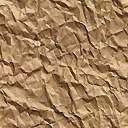 